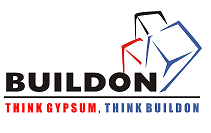 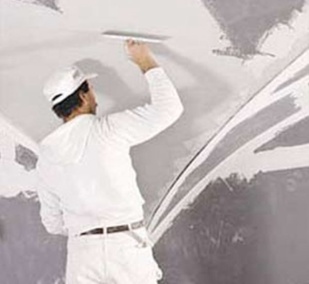 BUILDON BONDIT 151 is high performance bonding agent for
 Gypsum on concrete blocks/RCC surfaces. Further it has waterproofing properties and hence it prevents leakages from 
the cracks in the plaster.

Waterproof CoatingCrackSealingBonding of Gypsum Concrete RepairsTile Fixing on wallsFixing Tile on TileClean the Concrete Surface with water to remove dust and de-moulding compound.Apply Bondit-151 with brush or spray machine.Within 30 minutes when Bondit-151 is tacky apply gypsum plaster.N/ASix months from Date of ManufacturingBuildon3b ,Mapkhan Compound, Mapkhan Nagar, Marol Maroshi Road,                        Andheri – East, Mumbai – 400059.Tel : +91 65345120/+91 43471098
Email : buildonindia@gmail.comWebsite : www.buildon.co.in
Chemical CompositionModified Hybrid System.Physical AppearanceMilky White EmulsionSolid ContentsMore than 40%Viscosity1500 cps MaxPH Value7 - 9Butt joint strength2000gsm/scmFilm CharacteristicsClear, forms flexible system with cementHandling & StorageProtect from frost. Containers once opened should be shut tightly to prevent contamination. Stocks should be used on a first in, first out basis.Packing20 kgs HDPE Jerry cans